Course Name: CivicsCurriculum Document http://www.edu.gov.on.ca/eng/curriculum/secondary/Course Code: CHV 2OHPrerequisite: NoneTextbook:  Gordon, Doug and others. Civics Now. Toronto: Thompson Nelson, 2006.Textbook:  Gordon, Doug and others. Civics Now. Toronto: Thompson Nelson, 2006.COURSE DESCRIPTION:

This course explores rights and responsibilities associated with being an active citizen in a democratic society. Students will explore issues of civic importance such as healthy schools, community planning, environmental responsibility, and the influence of social media, while developing their understanding of the role of civic engagement and of political processes in the local, national, and/or global community. Students will apply the concepts of political thinking and the political inquiry process to investigate, and express informed opinions about, a range of political issues and developments that are both of significance in today’s world and of personal interest to them.Essential Learnings/Expectatons/Skills: Describe the beliefs and values associated with living in a democracy and the roles and responsibilities of government in Canada. Analyse the rights and responsibilities associated with citizenship, in both Canada and the world, and the ways that these are protected.Assess various ways in which people express different viewpoints and perspectives on issues of civic importance. Analyse a variety of civic contributions made, in both Canada and the world, and choose a civic issue of personal interest and develop a plan of action to address it. Use the political inquiry process and the four concepts of political thinking to investigate civic issues.EVALUATION:Term Work: 70 %Summative Evaluation: 30%Refer to the GRCI Web Site www.grc.wrdsb.ca for Assessment, Evaluation and Reporting Policies as well as Academic Honesty and Late Policies.COURSE DESCRIPTION:

This course explores rights and responsibilities associated with being an active citizen in a democratic society. Students will explore issues of civic importance such as healthy schools, community planning, environmental responsibility, and the influence of social media, while developing their understanding of the role of civic engagement and of political processes in the local, national, and/or global community. Students will apply the concepts of political thinking and the political inquiry process to investigate, and express informed opinions about, a range of political issues and developments that are both of significance in today’s world and of personal interest to them.Essential Learnings/Expectatons/Skills: Describe the beliefs and values associated with living in a democracy and the roles and responsibilities of government in Canada. Analyse the rights and responsibilities associated with citizenship, in both Canada and the world, and the ways that these are protected.Assess various ways in which people express different viewpoints and perspectives on issues of civic importance. Analyse a variety of civic contributions made, in both Canada and the world, and choose a civic issue of personal interest and develop a plan of action to address it. Use the political inquiry process and the four concepts of political thinking to investigate civic issues.EVALUATION:Term Work: 70 %Summative Evaluation: 30%Refer to the GRCI Web Site www.grc.wrdsb.ca for Assessment, Evaluation and Reporting Policies as well as Academic Honesty and Late Policies.UNITS/STRANDSUnit 1: Civic AwarenessUnit 2: Civic Engagement and ActionUnit 3: Summative EvaluationProcedures:Late and Missing Assignments:  It is important for students to develop good personal management skills (such as time management and planning).  These skills will be reflected in the learning skills area of the report card. It is expected that students will complete and submit all essential tasks as they are the opportunity for you to demonstrate your learning to your teacher.Attendance: Attendance in classes is an important part of learning, and absences should be avoided.  When a student is absent, a parent/guardian must call the school’s attendance line on the date of absence, or provide a note explaining the absence for the student to submit the following day.  Students are responsible for what they missed during their absence.Cheating and Plagiarism: It is important for students to do their own best work.  Most assignments for this class are done within the classroom, observed by the teacher, and this helps to minimize the chances of cheating and plagiarism.  In the event that cheating or plagiarism occurs, the following consequences may be implemented, in consultation with administration, depending on the situation:The student may be required to redo all or part of the assignment or assessment.The student may be required to complete an alternate assignment or assessment.The student’s work may be treated as a missed assignment.There may also be other consequences that are determined to be appropriate (e.g. detention, suspension, etc.) as per the school’s progressive discipline process.  Parents/guardians will be informed about the infraction and the consequences. Please refer to the school website:  http://grc.wrdsb.ca/about/policies for more details on these policies and other academic procedures.  UNITS/STRANDSUnit 1: Civic AwarenessUnit 2: Civic Engagement and ActionUnit 3: Summative EvaluationProcedures:Late and Missing Assignments:  It is important for students to develop good personal management skills (such as time management and planning).  These skills will be reflected in the learning skills area of the report card. It is expected that students will complete and submit all essential tasks as they are the opportunity for you to demonstrate your learning to your teacher.Attendance: Attendance in classes is an important part of learning, and absences should be avoided.  When a student is absent, a parent/guardian must call the school’s attendance line on the date of absence, or provide a note explaining the absence for the student to submit the following day.  Students are responsible for what they missed during their absence.Cheating and Plagiarism: It is important for students to do their own best work.  Most assignments for this class are done within the classroom, observed by the teacher, and this helps to minimize the chances of cheating and plagiarism.  In the event that cheating or plagiarism occurs, the following consequences may be implemented, in consultation with administration, depending on the situation:The student may be required to redo all or part of the assignment or assessment.The student may be required to complete an alternate assignment or assessment.The student’s work may be treated as a missed assignment.There may also be other consequences that are determined to be appropriate (e.g. detention, suspension, etc.) as per the school’s progressive discipline process.  Parents/guardians will be informed about the infraction and the consequences. Please refer to the school website:  http://grc.wrdsb.ca/about/policies for more details on these policies and other academic procedures.  SignaturesPlease sign below indicating you have read and understand the requirements for successful completion of this course.SignaturesPlease sign below indicating you have read and understand the requirements for successful completion of this course.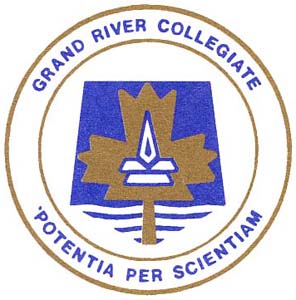 